    KINDERGARTEN PROGRESS REPORT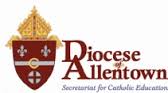                 2nd and 3rd TRIMESTER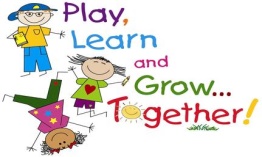 SKILLS FOR SUCCESSFUL LEARNERSCode: + Consistently observed  √ Developing skillReligion:__Makes and says Sign of the Cross appropriately__Participates appropriately during prayers, class, and MassChristian Values:__ Shows respect for authority, self and othersLanguage Arts:__ Works on grade levelMathematics:__ Works on grade levelStudent Name: ____________________________________ Parent Signature: __________________________________    Date: ___________Please sign and return. Thank you.